Практическая работаРабота с текстом Для ввода и редактирования текста используется инструмент Text (текст), с помощью которого можно создавать два типа текста: Artistic text (Фигурный текст) и Paragraph text (Простой текст). Простой текст целесообразно использовать для включения обычного текста в векторный рисунок, фигурный - для украшения рисунка (к фигурному тексту можно применить специальные эффекты).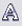 Задание 1. Фигурный текст обычно используется для создания заголовков, эффектных надписей (чаще это короткие текстовые вставки). При вводе и при выделении фигурного текста появляется панель свойств инструмента  - Текст 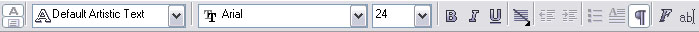 Со многими инструментами этой панели вы скорее всего знакомы, поскольку они характерны для текстовых процессоров со стандартным интерфейсом. Если вы хотите подробнее узнать об этих свойствах и о возможностях работы с текстом, выберите раздел "Элементы управления панелей инструментов и свойств текста". Для редактирования фигурного текста можно использовать инструмент  - Редактирование текста.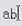 На панели инструментов для работы с текстом есть незнакомый инструмент  -Форматирование символов, после выбора которого откроется диалоговое окно Форматирование символов, позволяющее установить различные свойства текста и параметры редактирования.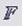 Создайте фигурный текст вида (Шрифт - Comic Sans MS; размер символов – 64 п; полужирное начертание):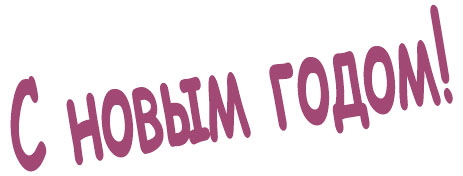 С помощью инструмента  Текст выделите второе слово текста и отредактируйте его по-другому: размер символов - 72; текст смещен по вертикали относительно базовой линии на 17% от размера текста; буквы повернуты на -20 градусов; кернинг (изменение интервала между соседними буквами) 70%. Заметим, что масштаб просмотра немного уменьшен.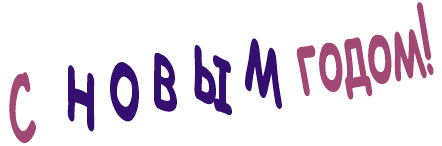 Задание 2. Фигурный текст - это графический объект, поэтому к нему можно применять приемы редактирования графических объектов.Давайте изменим форму фигурного текста, созданного в предыдущем упражнении, так, чтобы получилась следующая картинка: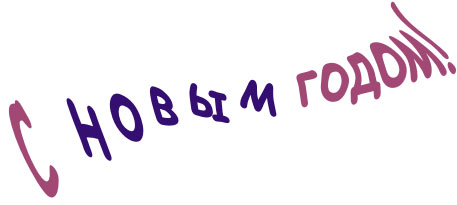 Выделите текст, который нужно изменить.Откройте панель  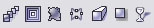 Выберите инструмент  - Интерактивная огибающая.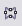 На панели свойств (сверху) нажмите кнопку  - Режим непрямой огибающей. Если "схватить" за любой маркер, принадлежащий огибающей, и потянуть, будет изменяться форма огибающей и, соответственно, текста. Измените форму текста, чтобы ваше изображение было похоже на образец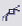 Замечание: Если вам не понравилась созданная вами огибающая, можете ее отменить, нажав кнопку  - Удалить оболочку.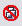 Задание 3. Простой текст создается тем же инструментом Текст, но в этом случае после выбора инструмента нужно растянуть прямоугольную текстовую рамку в нужном месте рабочей области (в результате на панели активизируется режим простого текста).Растяните текстовую рамку и создайте следующий текст: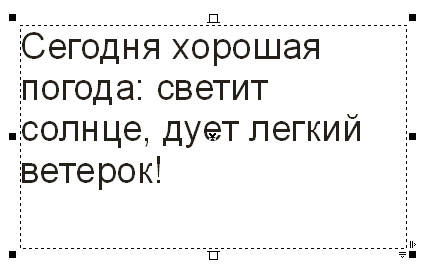 Обратите внимание на черные маркеры, расположенные по краям рамки. С помощью них вы можете изменять размеры рамки. Редактирование текста аналогично редактированию в стандартном текстовом редакторе.В центре нижней и верхней границ текстовой рамки расположены маркеры перехода текста (пустые прямоугольники). Они используются, если нужно перераспределить текст между различными областями страницы.Рассмотрим пример:Из файла Текст заданию.doc выделите и скопируйте в буфер обмена (Ctrl+C) текст:Перейдите в CorelDRAW, выберите инструмент - Текст и растяните небольшую текстовую рамку.Поставьте курсор внутрь рамки и извлеките из буфера обмена (Shift+Insert) сохраненный текст. В появившемся диалоговом окне Импорт/Вставка текста выберите раздел Сохранить шрифты и форматирование.Если рамка не слишком большая, текст не поместится в ее пределах, что отмечено видом нижнего маркера (на нем появилась стрелка). С помощью инструмента Стрелка щелкните по маркеру со стрелкой (маркер перехода текста), курсор примет форму маленькой текстовой странички. С помощью этого нового указателя создайте еще одну рамку простого текста в любом месте документа. Заметьте, что не поместившийся текст распространяется в новую рамку.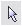 Расположите текстовые рамки следующим образом: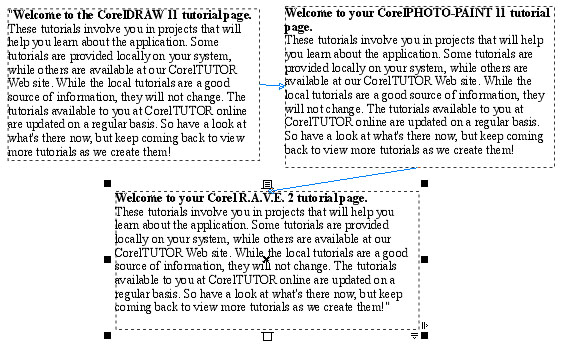 Упражнение 4. Поместить текст в оболочку произвольной фигуры, как показано на рисунке ниже: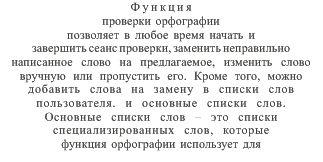 Из файла Текст заданию.doc выделите и скопируйте в буфер обмена (Ctrl+C) текстВыберите инструмент Многоугольник и изобразите пятиугольник.Выберите инструмент - Текст и изобразите прямоугольную рамку для обычного текста. Поставьте курсор внутрь рамки и извлеките из буфера обмена (Shift+Insert) сохраненный текст. В появившемся диалоговом окне Импорт/Вставка текста выберите раздел Сохранить шрифты и форматирование.Теперь нужно подогнать размеры многоугольника и текстовой рамки с текстом, так чтобы они по размеру были примерно равными. Можно увеличить размер текста в текстовой рамки. Отмечается рамка с текстом и  выбирается инструмент - Форма.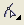 Исполните команду Эффекты – Оболочка.На панели задач Оболочка обратите внимание на кнопки: 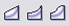 Щелкните на первой кнопке Режим прямой линии.Щелкаем на кнопке Создать из.Курсор мыши изменяется на черную большую стрелку.Подводим стрелку на объект треугольник и щелкаем левую кнопку мыши.Нажимаем кнопку ПрименитьУпражнение 5. Размещение текста вдоль заданной кривой позволит украсить рисунок. Чтобы научиться размещать текст вдоль кривой, выполним следующую последовательность действий: Создайте простейшую кривую (выбран масштаб просмотра 150%):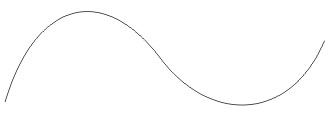 Выберите инструмент - Текст.Подведите курсор к кривой так, чтобы он принял вид буквы "A" с волнистой чертой под ней.Щелкните кнопкой мыши и начните набор текста "С новым годом!" (размер символов - 60). Получится такой рисунок: 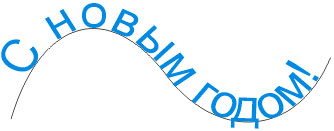 Теперь научимся настраивать свойства этого текста. Выберите инструмент  - Стрелка (Выбор)  и выделите набранный текст. Заметьте, что активизировалась панель свойств: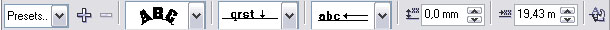 Попробуйте сами поработать с каждым инструментом описанной панели свойств.Инструмент панелиНастраиваемое свойство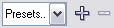 выбор заготовок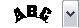 ориентация текста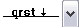 вертикальное расположение текста относительно кривой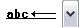 расположение текста относительно кривой по горизонтали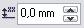 расстояние текста от кривой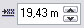 горизонтальное смещение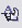 кнопка, позволяющая разместить текст с другой стороны